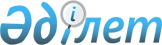 Об утверждении перечня программ и подпрограмм Министерства сельского хозяйства Республики Казахстан для разработки государственного бюджета на 1999 годПостановление Правительства Республики Казахстан от 5 сентября 1998 года № 857

      Во исполнения пункта 2 постановления Правительства Республики Казахстан от 25 июля 1998 года № 703 P980703_ "О некоторых вопросах разработки проекта Закона Республики Казахстан "О республиканском бюджете на 1999 год" Правительство Республики Казахстан ПОСТАНОВЛЯЕТ: 

      1. Утвердить перечень программ и подпрограмм Министерства сельского хозяйства Республики Казахстан, финансируемых из республиканского бюджета (прилагается). 

      2. Министерству сельского хозяйства Республики Казахстан: 

      в срок до 7 сентября 1998 года утвердить по согласованию с Министерством энергетики, индустрии и торговли и Министерством финансов Республики Казахстан методические документы по формированию государственных заказов Министерства в соответствии с вышеназванным перечнем; 

      в месячный срок подготовить и внести в Правительство Республики Казахстан предложения о приведении действующих нормативных правовых актов в соответствие с настоящим постановлением; 

      в срок до 1 декабря разработать и утвердить механизм субсидирования отечественных производителей сельскохозяйственной продукции. 

 

     Премьер-Министр      Республики Казахстан 

                                              Утвержден                                                   постановлением Правительства                                              Республики Казахстан                                              от 5 сентября 1998 года № 857 

                                Перечень  

          программ и подпрограмм Министерства сельского хозяйства,               финансируемых из республиканского бюджета ____________________________________________________________________________| № |                                     |      Форма     |    Форма       ||   |             Наименование            | финансирования | финансирования ||   |                                     |   в 1998 году  |   на 1999 год  ||___|_____________________________________|________________|________________||   |Раздел "Расходы"                     |                |                || 1 |Государственные услуги общего        |                |                | |   |характера                            |                |                ||   |Государственные заказы, выполняемые  | На содержание  |За оказанные    ||   |на республиканском уровне            |                |услуги          | |   |   Прикладные научные                |                |                | |   |   исследования в области            |                |                ||   |   сельского, водного (разработка    |                |                ||   |   водного кадастра) и лесного       |                |                | |   |   хозяйства и охраны окружающей     |                |                ||   |   среды                             |                |                || 4 |Образование                          |                |                | |   |Государственные заказы, выполняемые  |      То же     |      То же     ||   |на республиканском уровне            |                |                ||   |   Переподготовка кадров аппарата    |                |                | |   |   Переподготовка кадров             |                |                ||   |   государственных учреждений        |                |                || 10|Сельское, водное и лесное хозяйство, |                |                | |   |рыболовство, охота и охрана          |                |                ||   |окружающей среды                     |                |                ||   |Административные расходы на          |     То же      | На содержание  | |   |республиканском уровне               |                |                ||   |   Аппарат центрального органа       |                |                ||   |   Аппарат территориальных органов   |                |                | |   |Ветеринарное обслуживание на         |                |                ||   |республиканском уровне               |                |                ||   |       Государственные учреждения    |                |                | |   |   Юго-Восточная зональная           |     То же      |      То же     ||   |   специализированная ветеринарная   |                |                ||   |   лаборатория по особо опасным      |                |                | |   |   болезням животных и птиц          |                |                ||   |Оценка мелиоративного состояния      |                |                ||   |орошаемых земель                     |                |                | |   |       Государственные учреждения    |                |                ||   |   Жетысуйская                       |      То же     |      То же     ||   |   гидрогеологомелиоративная         |                |                | |   |   экспедиция                        |                |                ||   |Содержание особо охраняемых природных|                |                ||   |территорий                           |                |                | |   |       Государственные учреждения    |                |                ||   |   Алматинский государственный       |      То же     |      То же     ||   |   природный заповедник              |                |                | |   |   Аксу-Джабаглинский государственный|      То же     |      То же     ||   |   природный заповедник              |                |                ||   |   Барсакельмесский государственный  |      То же     |      То же     | |   |   природный заповедник              |                |                ||   |   Западно-Алтайский государственный |      То  же    |      То же     ||   |   природный заповедник              |                |                | |   |   Кургальджинский государственный   |      То же     |      То же     ||   |   природный заповедник              |                |                ||   |   Маркакольский государственный     |      То же     |      То же     | |   |   природный заповедник              |                |                ||   |   Наурзумский государственный       |      То же     |      То же     ||   |   природный заповедник              |                |                | |   |   Устюртский государственный        |      То же     |      То же     ||   |   природный заповедник              |                |                ||   |   Алакольский государственный       |      То же     |      То же     | |   |   природный заповедник              |                |                ||   |   Каркаралинский государственный    |      То же     |      То же     ||   |   национальный природный парк       |                |                | |   |   Баянаульский государственный      |      То же     |      То же     ||   |   национальный природный парк       |                |                ||   |   Государственный национальный      |      То же     |      То же     | |   |   природный парк "Кокшетау"         |                |                ||   |   Иле-Алатауский государственный    | На содержание  | На содержание  ||   |   национальный природный парк       |                |                | |   |   Государственный национальный      |      То же     |      То же     ||   |   природный парк "Алтын-Эмель"      |                |                ||   |   Республиканское государственное   |      То же     |      То же     | |   |   природоохранное учреждение        |                |                ||   |   "Кзыл-Джигида"                    |                |                ||   |Программа "Леса Казахстана"          |      То же     |      То же     | |   |       Государственные учреждения    |                |                ||   |   Казахское государственное         |      То же     |      То же     ||   |   республиканское лесосеменное      |                |                | |   |   учреждение                        |                |                ||   |   Лесоохранные учреждения           |      То же     |      То же     ||   |Государственные заказы, выполняемые  |                |                | |   |на республиканском уровне            |                |                ||   |   Защита растений                   |      То же     |За оказанные    ||   |                                     |                |услуги          | |   |   Диагностика заболеваний животных  |      То же     |      То же     ||   |   Противоэпизоотия                  |                |                ||   |   Лесовосстановление и защитное     |      То же     |      То же     | |   |   лесоразведение                    |                |                ||   |   Авиаохрана леса                   |      То же     |      То же     ||   |   Лесоохотустройство и              |                |                | |   |   лесохозяйственное проектирование  |      То же     |      То же     ||   |   Селекция и сортоиспытание         |      То же     |      То же     ||   |   древесно-кустарниковых пород      |                |                | |   |   Эксплуатация водохозяйственных    |      То же     |      То же     ||   |   объектов не связанных с подачей   |                |                ||   |   воды на хозяйственные нужды       |                |                | |   |   Эксплуатация межгосударственных   |      То же     |      То же     ||   |   водохозяйственных объектов        |                |                ||   |   Разработка схем комплексного      |За оказанные    |За оказанные    | |   |   использования охраны вод,         |услуги          |услуги          ||   |   водохозяйственных балансов        |                |                ||   |   Разработка земельного кадастра    |      То же     |      То же     ||   |   и подготовка технической          |                |                | |   |   документации по внесению изменений|                |                ||   |   в него                            |                |                ||   |   Обеспечение топографо-геодезичес- |      То же     |      То же     | |   |   кой и картографической продукцией |                |                ||   |   Демаркация государственной        |      То же     |      То же     ||   |   границы                           |                |                | |   |   Определение сортовых и посевных   |      То же     |      То же     ||   |   качеств семенного и посадочного   |                |                ||   |   материала                         |                |                | |   |   Сортоиспытание сельскохозяйствен- |      То же     |      То же     ||   |   ных культур                       |                |                ||   |   Оценка мелиоративного состояния   |      То же     |      То же     | |   |   орошаемых земель                  |                |                ||   |   Воспроизводство рыбных запасов    |      То же     |      То же     ||   |   (молоди рыб)                      |                |                | |   |   Субсидирование отечественных      |      То же     |      То же     ||   |   производителей сельскохозяйствен- |                |                ||   |   ной продукции                     |                |                | |   |   Обслуживание зданий и обеспечение | На содержание  |      То же     ||   |   деятельности работников           |                |                ||___|_____________________________________|________________|________________|       Специалист Э.А. Жакупова 
					© 2012. РГП на ПХВ «Институт законодательства и правовой информации Республики Казахстан» Министерства юстиции Республики Казахстан
				